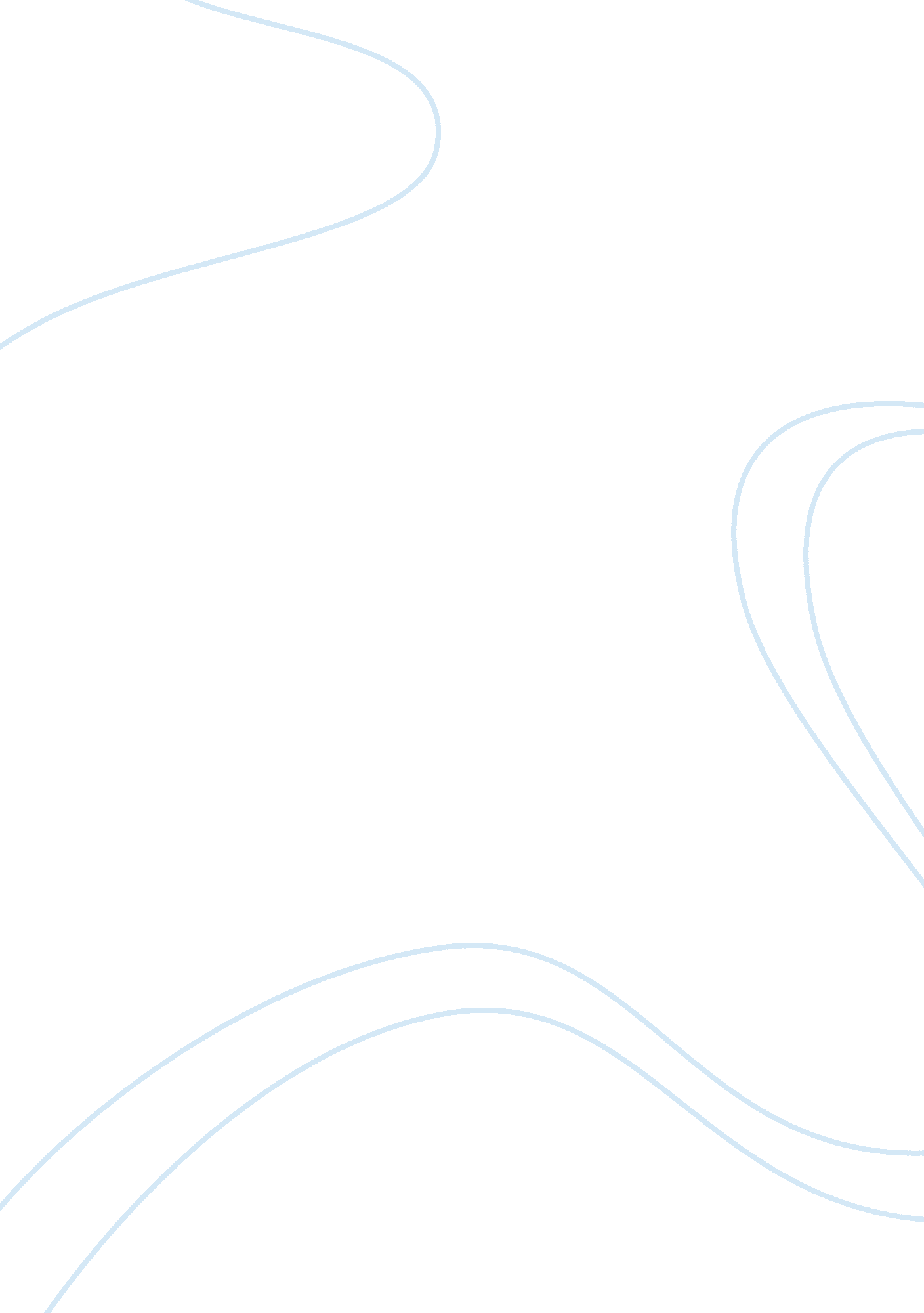 Effective business communicationEducation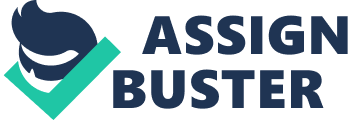 Recently, I have completed a two-year degree with a Grade Point Average of 3. 0. For the past ten years, I have been a husband and a father. These roles have taught me to be responsible and have matured me over the years for the better, rather for the best. I have learned how much it means to have a duty that has to be fulfilled. 
In addition to the abovementioned, I have had quite a lot of practice in various fields that have allowed me to broaden the way I think about matters and contributed to my maturity. I have worked for the Highway Department for more than ten years. I was also employed at the Navy Reserves for eight years after which I worked as a deputy sheriff for three years. All this experience has shaped me to face anything in the practical world and has continually made me more disciplined. Also, at this point, I'm a Public Justice college major along with a minor in Sociology and Psychology. 
After having done all this, I feel that I am ready to join your college again. I seek reinstatement because I wish to continue with my Bachelor in Arts and Masters Degrees. I need these degrees in order to become a Probation Officer. More importantly, I strive for success in education and I aspire to prove that I can reach my goal of " A or Bust". I can assure you that I will not let this college and my self down. For this reason, please consider my re-admission. If I get another chance, I aim to work harder for this than anything I have worked for. I sincerely hope that you can make an adjustment. Thank you. 
Sincerely, 